DOUGLAS A. DUCEY								            MARK W. KILLIAN 
            Governor                                                                                                                                                               Director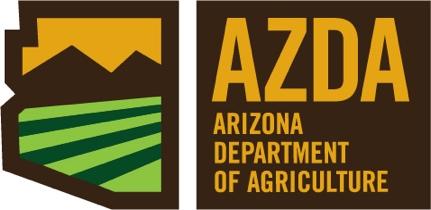 Arizona Department of AgricultureOffice of the Director
1688 W. Adams Street, Phoenix, Arizona 85007
(602) 542-3191 FAX (602) 542-5420Notice of Meeting Agenda of the Arizona Department of Agriculture Food and Agriculture Policy Advisory Committee
10:00 A.M. December 8, 2021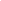 Join with Google Meetmeet.google.com/npn-djgz-rjuJoin by phone‪(US) +1 636-789-8107‬ PIN: ‪233 053 689‬#Pursuant to A.R.S. § 38-431.02 notice is hereby given to the members of the Arizona Department of Agriculture (AZDA) Food & Agriculture Policy Advisory Committee (FAPAC) and to the general public that the FAPAC will hold a meeting open to the public on Wednesday, December 8, 2021 beginning at 10:00A.M. on Google Meet . The FAPAC may vote to hold an executive session for the purpose of obtaining legal advice on any matter listed on the agenda pursuant to A.R.S. 38-431.03 (A)(3). The FAPAC may take formal action on any of the agenda items listed below. For the convenience of the FAPAC and the public, the order of the agenda items may be changed at the discretion of the Chair.AgendaAgendaCall to Order						Liz Taylor, ChairRoll Call						Michele MellottApproval of August 25, 2021 minutes		              Michele MellottWelcome and Update from Director Mark Killian		Liz Taylor, Mark KillianMember and Partner Updates				Liz Taylor2022 Legislative Session Priorities, Partner Presentation(s)	Liz TaylorFood Summit update					Michele MellottCovid-19 Impact Report					Liz TaylorCall to the Public 
This is the time for the public to comment. Members of the Committee may not discuss items that are not specifically identified on the agenda. Therefore, pursuant to A.R.S. § 38-431.01 (H), action taken as a result of public comment will be limited to directing staff to study the matter, responding to any criticism or scheduling the matter for further consideration and decision at a later date.Executive Session
To obtain legal advice pursuant to A.R.S. §38-431.03 (A) (3) on any matter on the agendaNext Meetings
tbdAdjourn MeetingPersons with disabilities may request a reasonable accommodation, such as a sign language interpreter, by contacting Melissa Meek at (602) 542-0925 (voice), or 1-800-367-3839 (TDD Relay). Requests should be made as early as possible to allow time to arrange the accommodati